Смирнова В.С.ОРГАНИЗАЦИЯ ДИСТАНЦИОННОГО И ОЧНОГО ОБУЧЕНИЯ НА ПРИМЕРЕ СОЗДАНИЯ СОРЕВНОВАНИЯ С АВТОМАТИЧЕСКОЙ ПРОВЕРКОЙ НА ПЛАТФОРМЕ ЯНДЕКС.КОНТЕСТ.Муниципальное бюджетное общеобразовательное учреждение «Гимназия №1», Чувашская республика, г. Чебоксары, smirnova_vika2014@mail.ruSmirnova V.S.ORGANIZATION OF DISTANCE AND FULL-TIME LEARNING ON THE EXAMPLE OF CREATING A TASK WITH AUTOMATIC VERIFICATION ON THE YANDEX.CONTEST PLATFORM.Municipal Budgetary s Educational Institution « Gymnasium No. 1», Chuvash Republic, Cheboksary, smirnova_vika2014@mail.ruАннотация. Актуальность проблемы заключается в сложной организации и проверки работ школьников дистанционного и очного обучения в период ограничительных противоэпидемиологических мер по дисциплинам, предполагающим практические занятия.Платформа Яндекс.Контест – бесплатный универсальный конструктор, с помощью которого можно создать набор задач и тестовых вопросов по теме «Программирование», а также создать соревнование среди учеников внутри класса или школы.Abstract. The urgency of the problem lies in the complex organization and verification of the work of distance and full-time schoolchildren during the period of restrictive anti-epidemiological measures in disciplines involving practical exercises.The Yandex.Contest platform is a free universal designer with which you can create a set of tasks and test questions on the topic "Programming", as well as create a competition among students within a class or school.Ключевые слова: универсальный конструктор, цифровой инструмент формирующего оценивания, тренинг-кабинет, тест.Key words: universal constructor, digital tool for formative assessment, training room, test.Актуальность проблемы заключается в сложной организации и проверки работ школьников дистанционного и очного обучения в период ограничительных противоэпидемиологических мер по дисциплинам, предполагающим практические занятия.Платформа Яндекс.Контест – бесплатный универсальный конструктор, с помощью которого можно создать набор задач и тестовых вопросов по теме «Программирование», а также создать соревнование среди учеников внутри класса или школы. Безусловно, нас интересует данный сервис как цифровой инструмент формирующего оценивания. После обычной регистрации и подачи заявки на полную версию создания заданий вы можете приступить к составлению учебных задач.В Личном кабинете учитель, составляющий задания, имеет возможность посмотреть результаты обучающихся, отправленные задания на ошибки и прокомментировать, отправив ответ на почту ученику, с которого были выполнены задания. Настроить ограничение количества попыток прохождения задания и ограничить время на их выполнение. Помимо этого, есть возможность сделать соревнование открытым, в котором может поучаствовать любой, у кого есть доступ к данному соревнованию, или же закрытый, куда преподаватель лично вносить почту ученика, предоставляя таким образом обучающимся участие.Обучающиеся регистрируется на платформе или лично, а затем сообщают свой аккаунт учителю, или учитель сам регистрирует учеников и предоставляет им данные для входа на Яндекс.Контест.Возможности использования Яндекс.Контест в качестве инструмента формирующего оценивания большие.Пример создания соревнования на платформе Яндекс.Контест:Для создания соревнования не понадобится никаких дополнительных программ. На вкладке «Соревнования» выбираем «Добавит соревнование» и указываем название. (в нашем случае «Линейные программы») Нажимаем кнопку «Создать» (Рис. 1).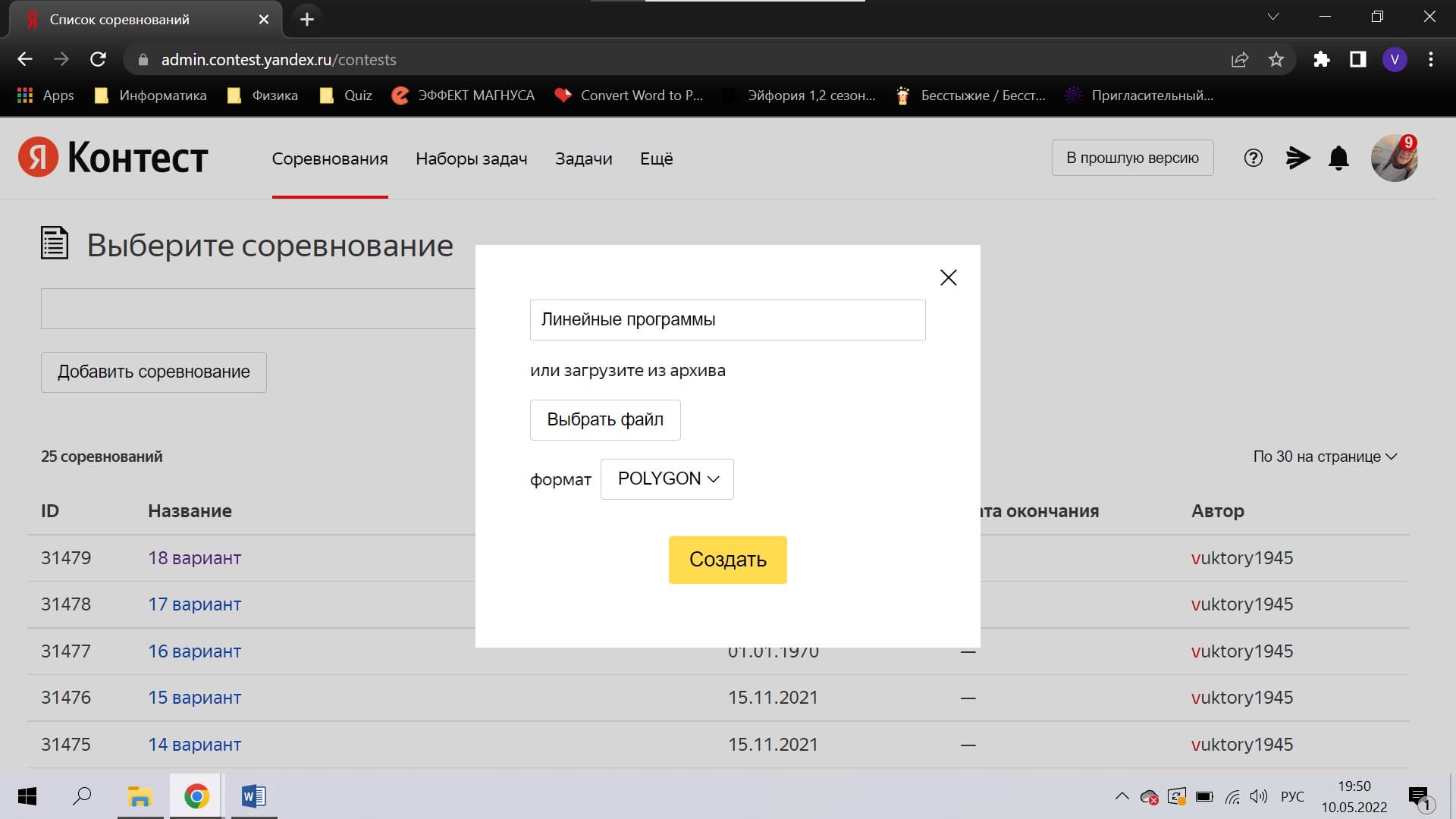 Рис. 1Далее идет блок «Настройки». Здесь мы указываем доступ к соревнованию, время проведения и компиляторы, языки программирования, на которых будут проверяться программы. По желанию можно изменить дополнительные пункты настроек. Нажимаем сохранить (Рис. 2).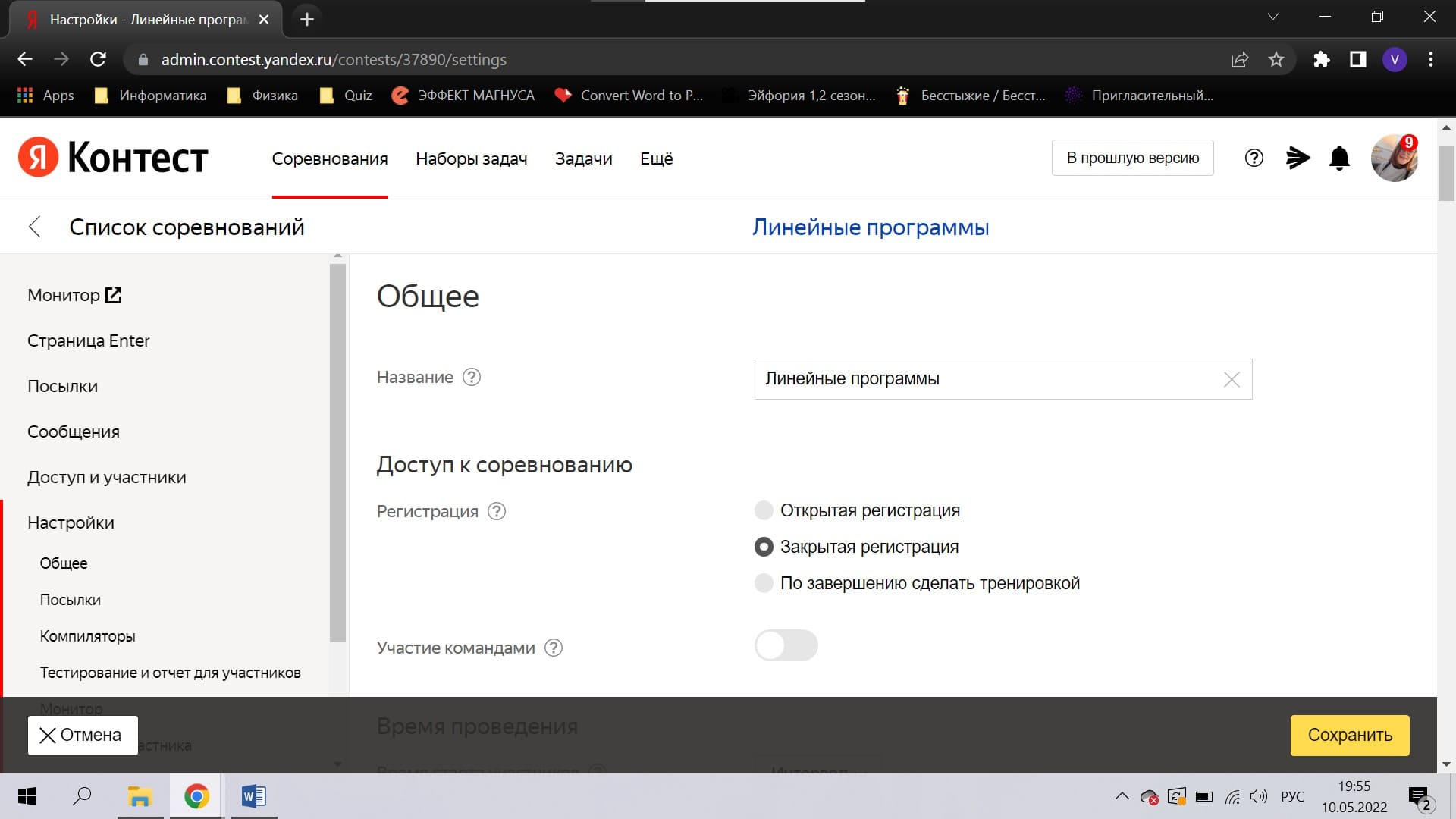 Рис. 2После чего переходим на вкладку «Задачи». Выбираем «Создать задачу» и задаем ее название (в нашем случае «Периметр прямоугольника»). Далее идет блок «Общее». С левой стороны окна выбираем «Условия». Выбираем тип условия «TeX» и добавить условие. В появившемся окне в легенде указываем условия задачи, формат ввода и формат вывода. По желанию можем добавить примечания. Нажимаем сохранить (рис 3).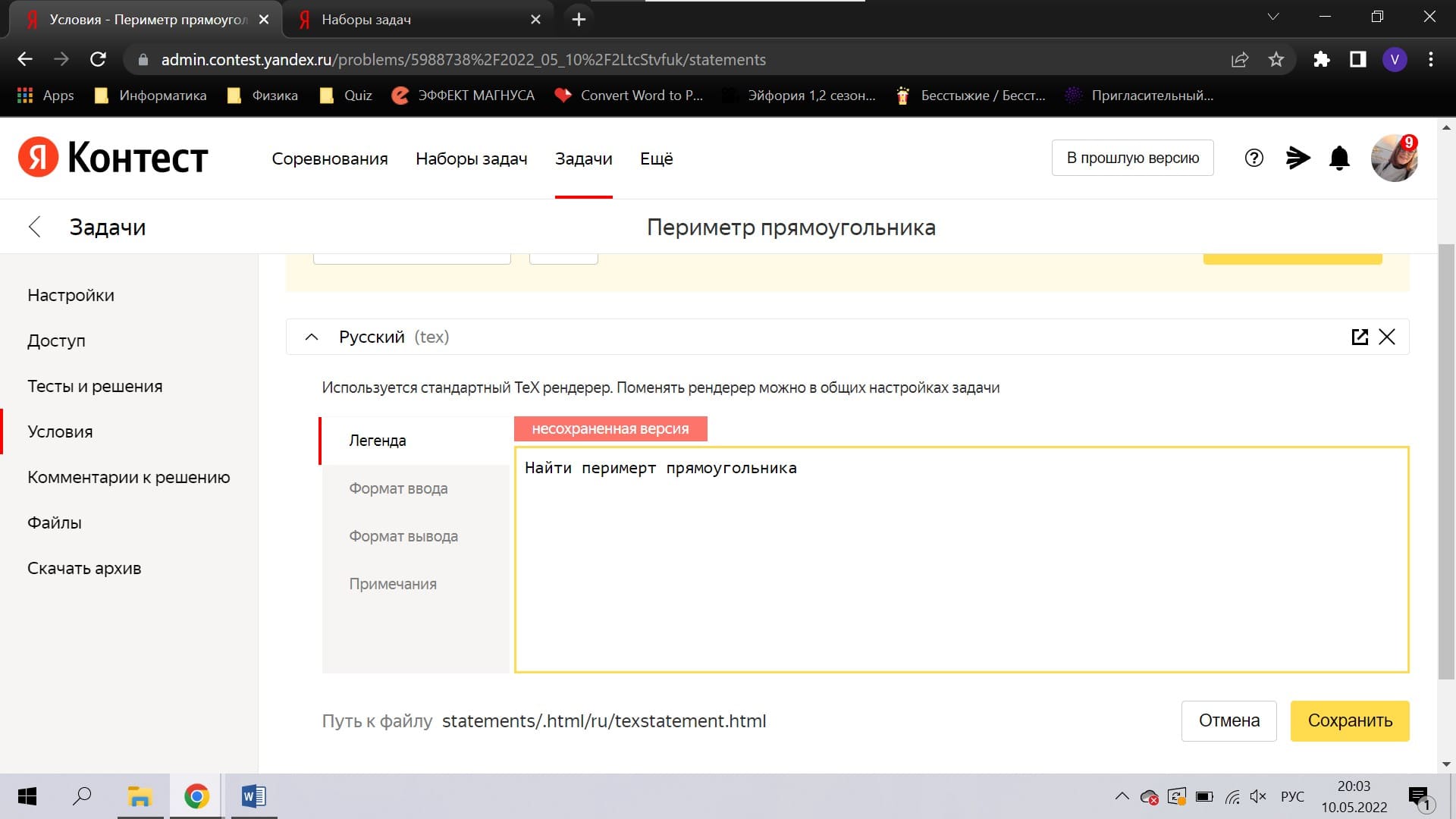 Рис. 3Для проверки решений переходим на левой панели «Тесты и решения». В правом верхнем углу выбираем «Создать тест». В появившемся окне задаем название тестового файла «01», в текстовые данные вводим стороны прямоугольника «1.5   3.52», название файла ответа «01.a» и ответ – периметр прямоугольника по двум заданным сторонам «10.04». Нажимаем добавить (рис. 4). Добавляем несколько таких тестов, но с другими данными.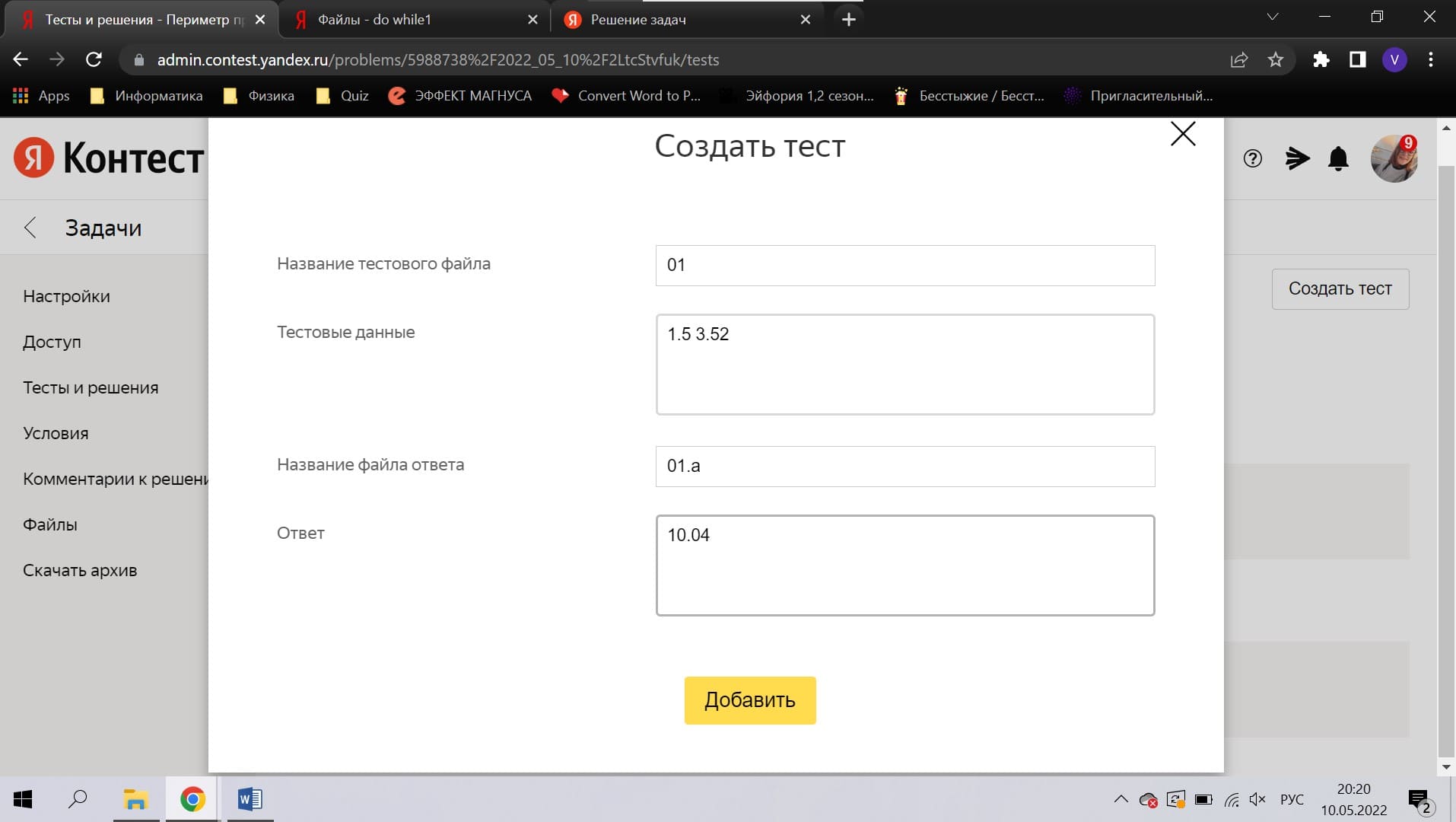 Рис. 4Для того, чтобы добавить задачу в наше соревнования, переходим на вкладку «Наборы задач» и выбираем набор с названием нашего соревнования. Внизу страницы добавляем созданную ранее задачу (рис. 5). Нажимаем сохранить.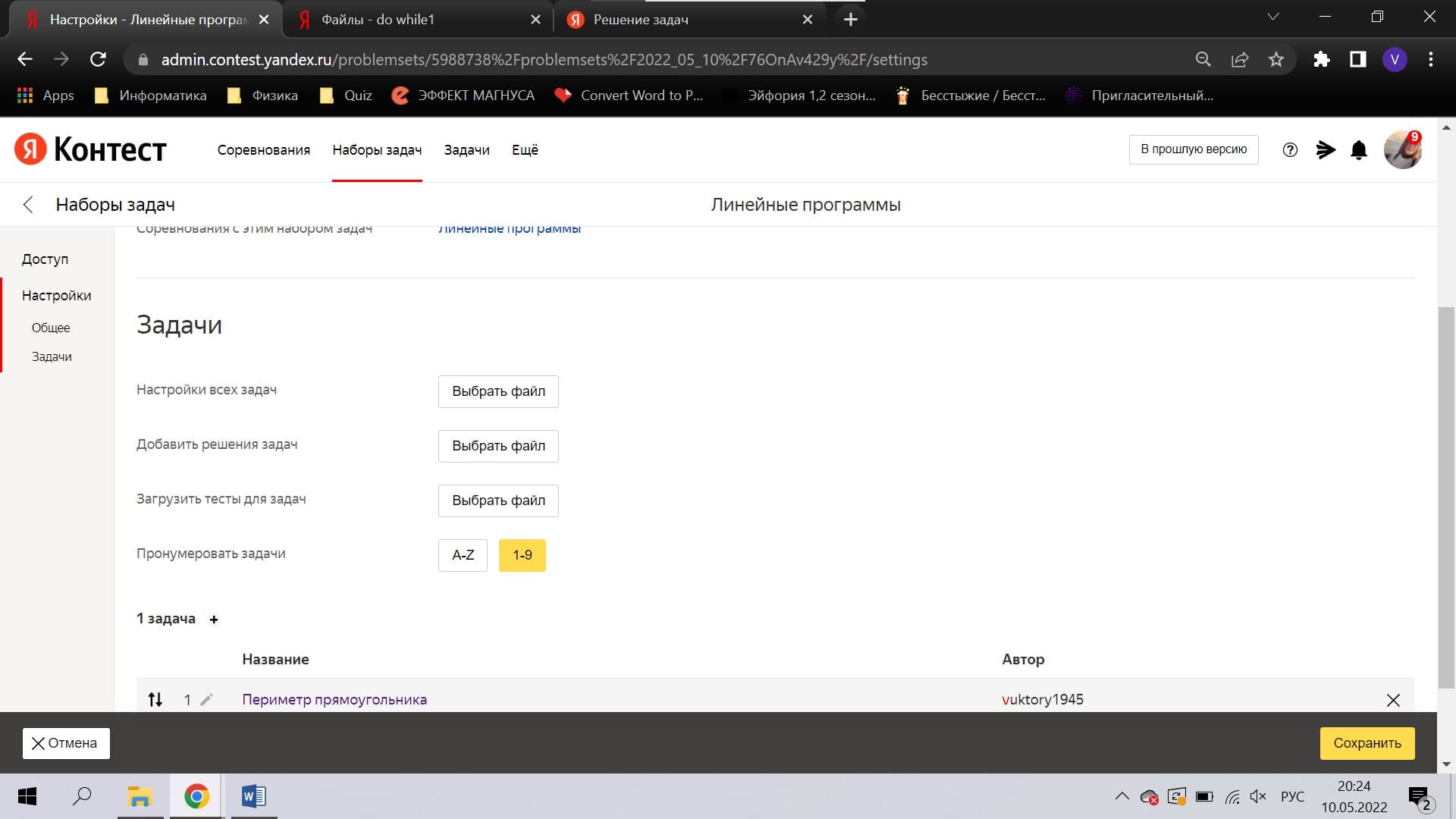 Рис. 5Теперь можем перейти на вкладку «Соревнования» и открываем «Линейные программы». В открывшемся окне нажимаем на название соревнования, для перехода на него (рис. 6).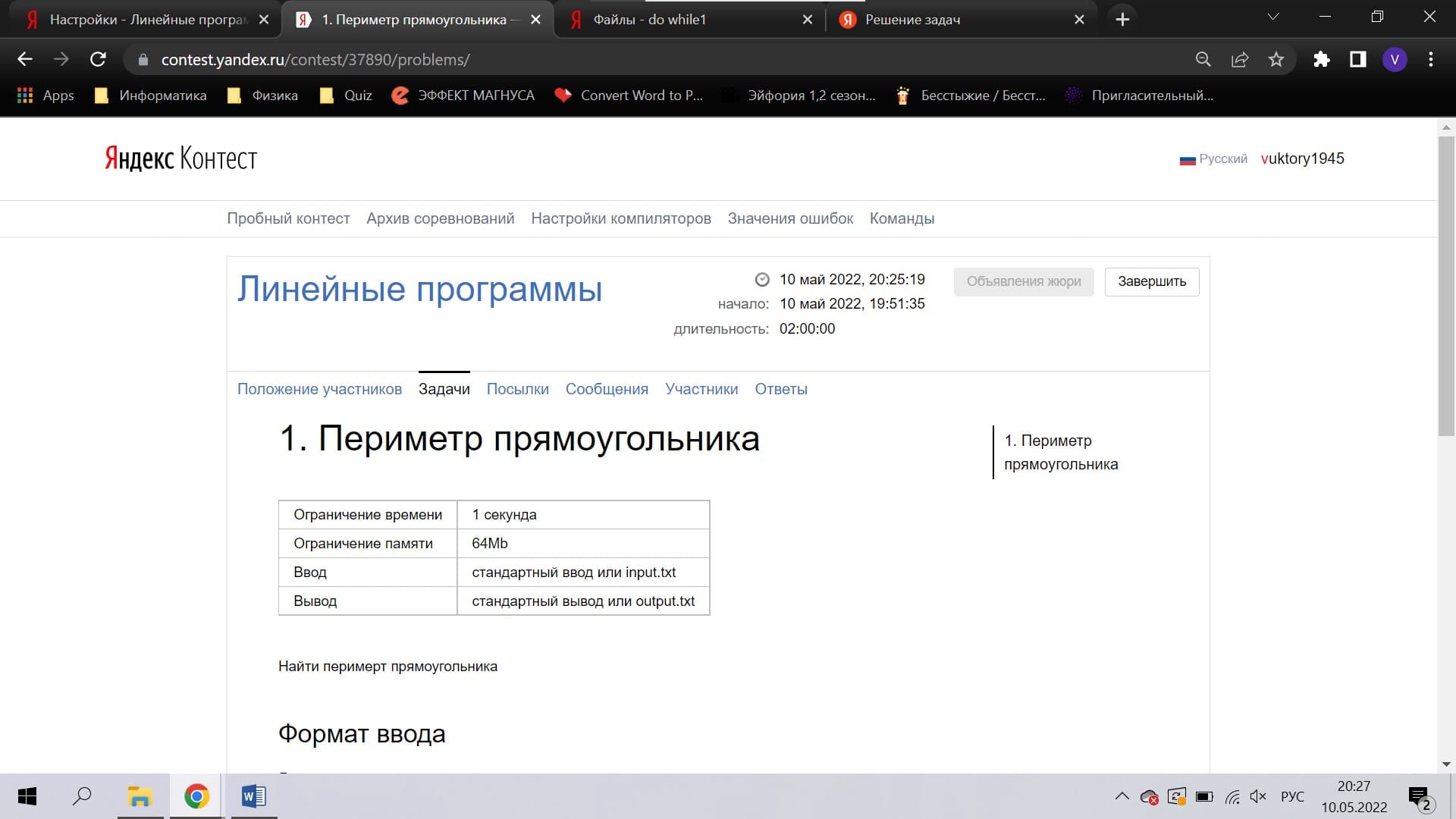 Рис. 6Ученики, при выполнении задания, будут видеть само задание, формат ввода, формат вывода и окно, где пишется сама программа. В ячейке «Язык» они могут выбрать на каком языке выполняется задание (рис. 7).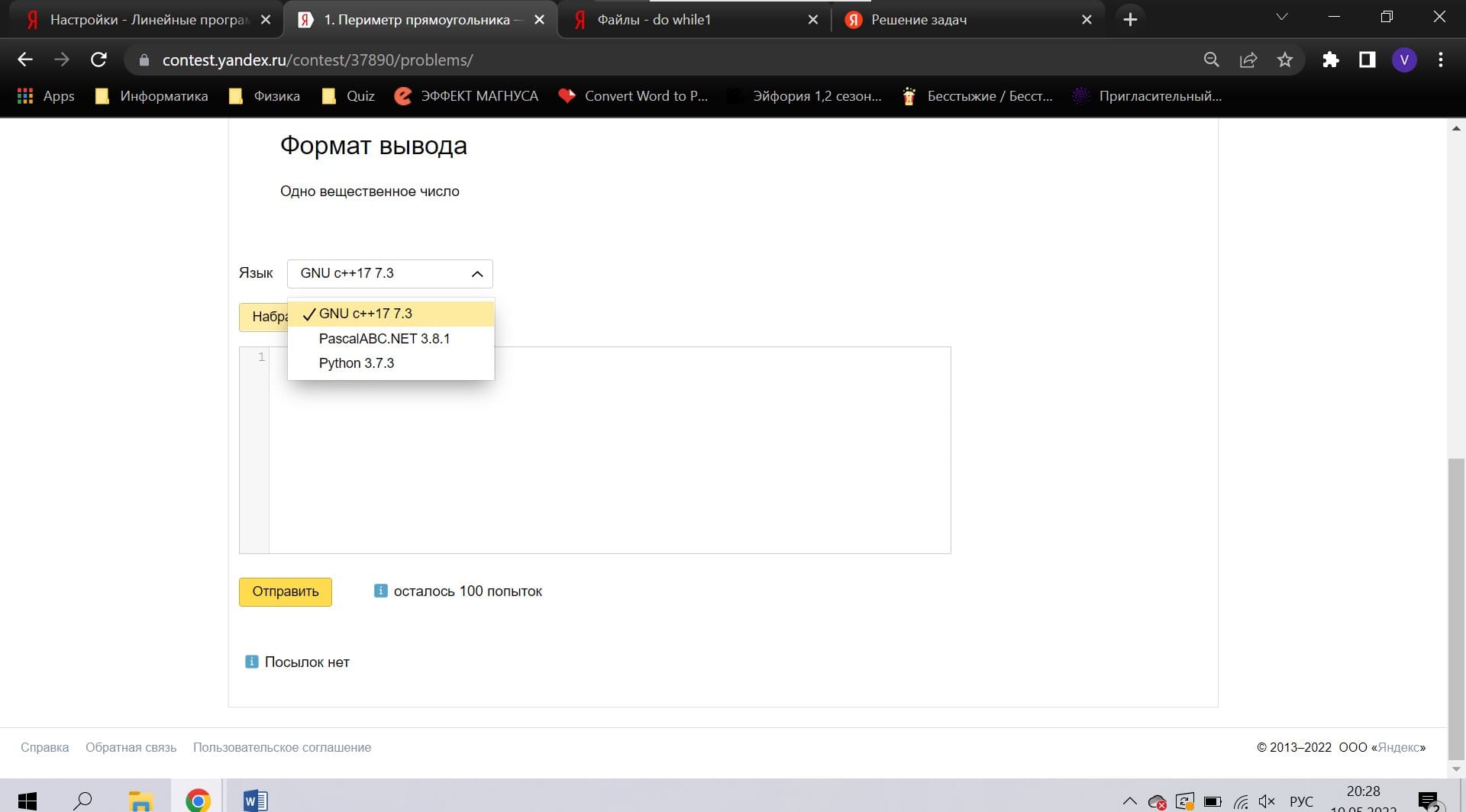 Рис. 7Когда обучающиеся выполнили задание, учитель может проверить кто из учеников сколько заданий выполнил, выбрав в соревновании «Положение участников» (рис. 8)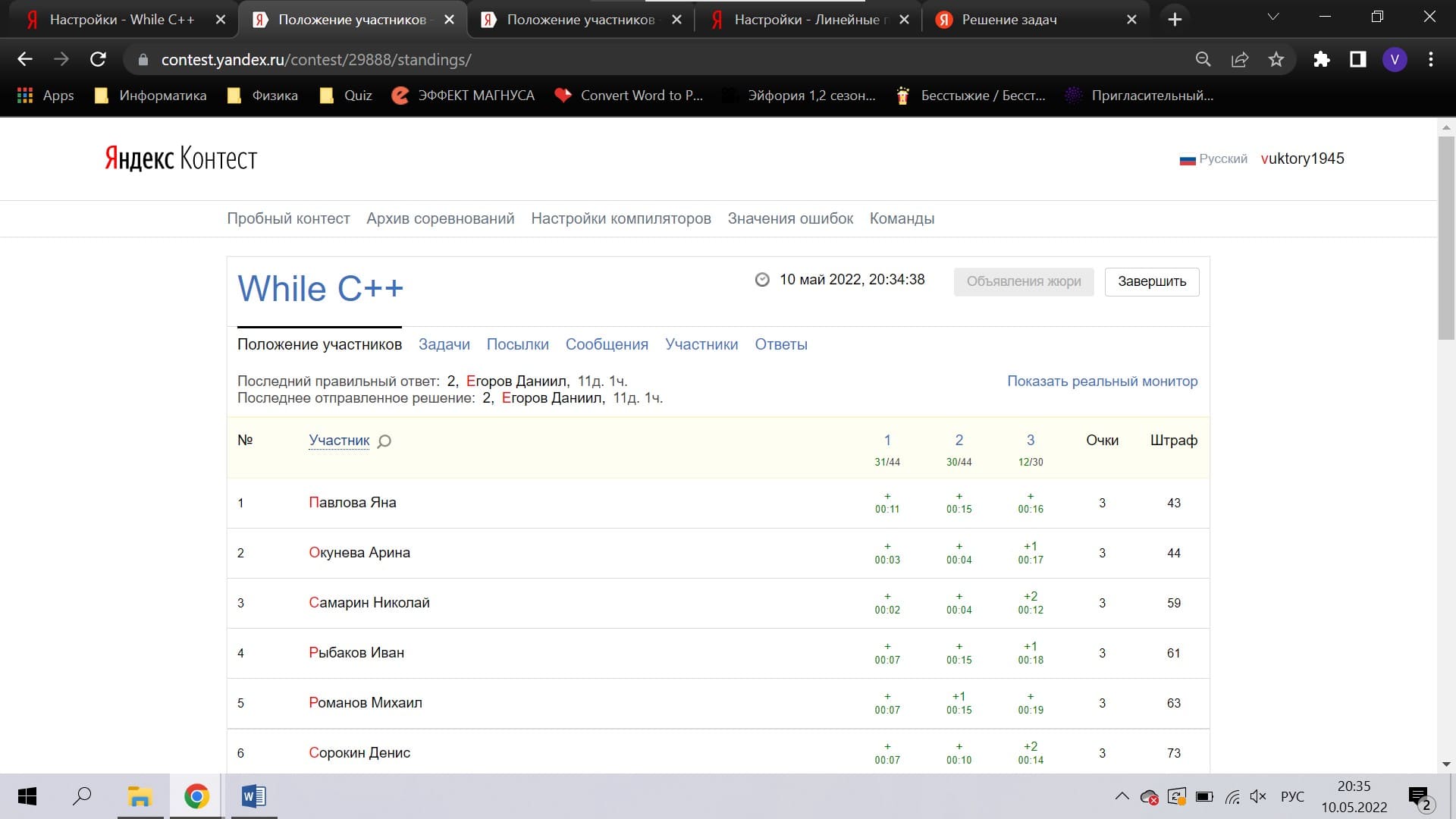 Рис. 8Если у обучающихся стоит минус, или у них возникли вопросы по конкретному заданию, где в написание программы сделали ошибку, переходим в настройках слева на панели «Посылки» (рис. 9). Выбираем ID, которое хотим проверить и нажимаем «Исходный код» (рис. 10)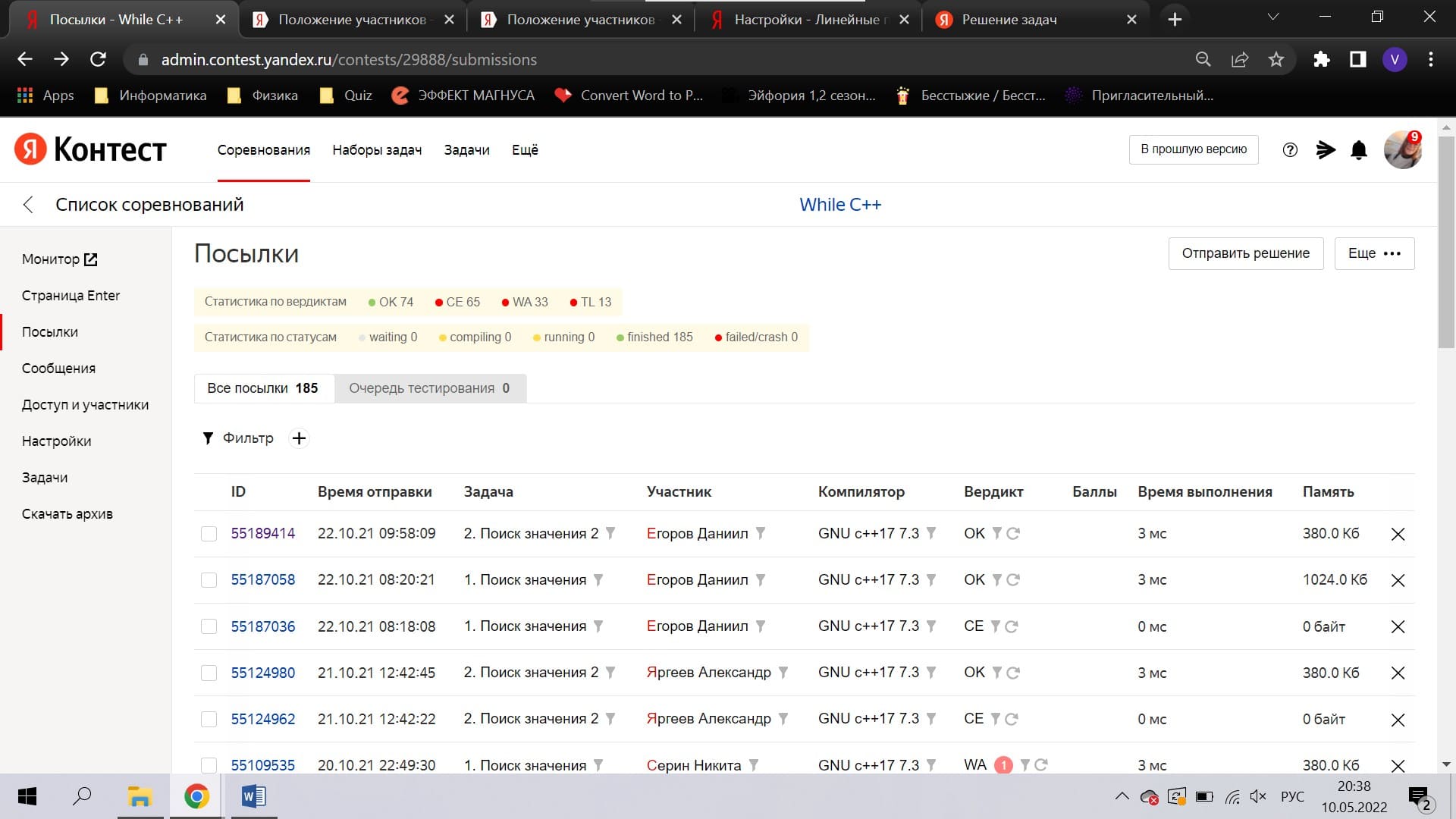 Рис. 11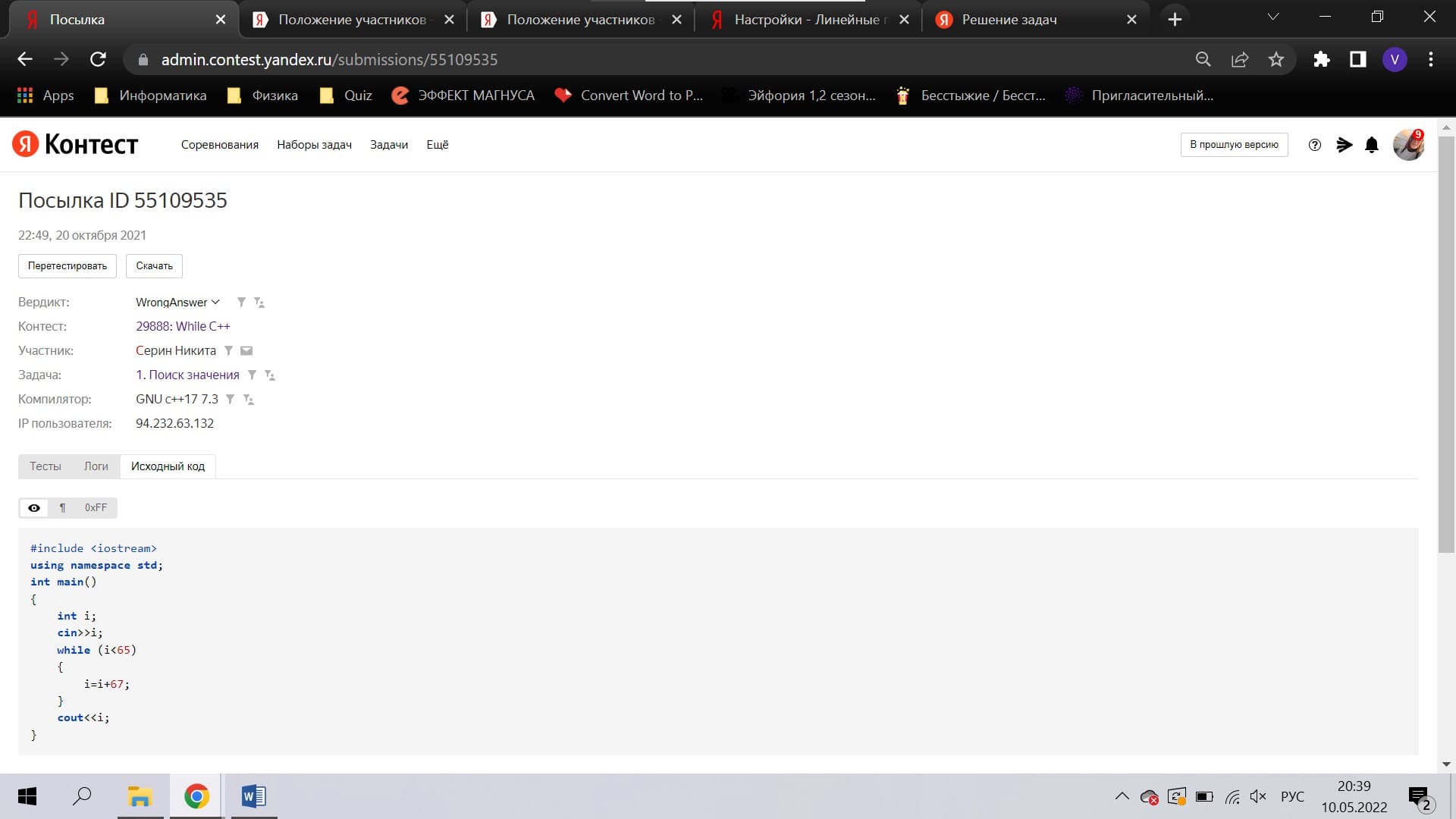 Рис. 12В заключение отмечу, что процесс создания соревнования оказался очень простым и недолгим. Это интересно мне, как учителю, это интересно детям. А главное, что нет лишней затраты время на проверку программ. Проблема введения дистанционного и очного обучения решается с помощью сервиса Яндекс.Контест.  Теперь Яндекс.Контест стал главным помощником в моей педагогической деятельности.Ссылки на источник: 1. https://contest.yandex.ru